Publicado en Madrid el 19/12/2019 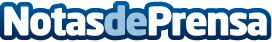 El CRO es la disciplina con mayor proyección para mejorar resultados en e-Commerce, según We Are MarketingEl Conversion Rate Optimization mejora la eficiencia de las páginas web para aumentar los ratios de ventas, captación y fidelización de los e-Commerce, haciendo crecer el negocio un 10% al año hasta 2026. La consultora digital We Are Marketing establece cuatro puntos clave para que las empresas optimicen sus marketplaces: dominar las herramientas de testing y analítica web, los mapas de calor y el control de la interfaz del usuarioDatos de contacto:Luis Núñez667574131Nota de prensa publicada en: https://www.notasdeprensa.es/el-cro-es-la-disciplina-con-mayor-proyeccion Categorias: Programación E-Commerce Software http://www.notasdeprensa.es